Nombre de la actividad: Reunión para conformación de Directiva de Emprendedores.Actividad: Esta mañana alcalde Municipal Dr. José Rigoberto Mejía se reunió con los Jóvenes Emprendedores del Municipio de Chalatenango para poder dar seguimiento a los puntos acordados en la primera reunión la cual este día se conformó la Directiva AJOEMCH Asociación de Emprendedores Municipales de Chalatenango.                                                                                                                          Fecha: 20 de noviembre de 2020.                                                                                               Ubicación: Salón de Reuniones de la Municipalidad de Chalatenango.                                                                                                        Hora: 9:30am.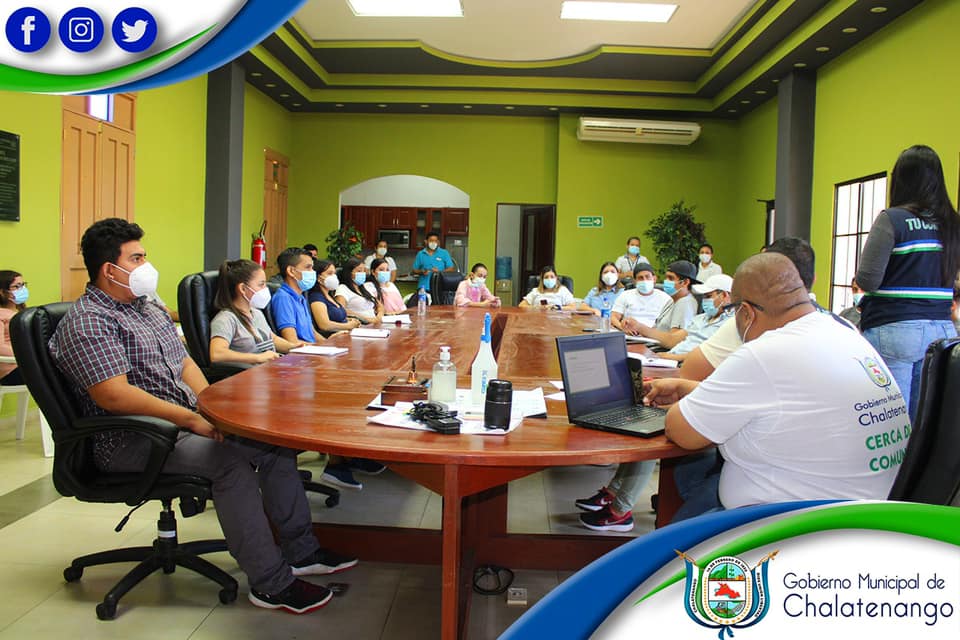 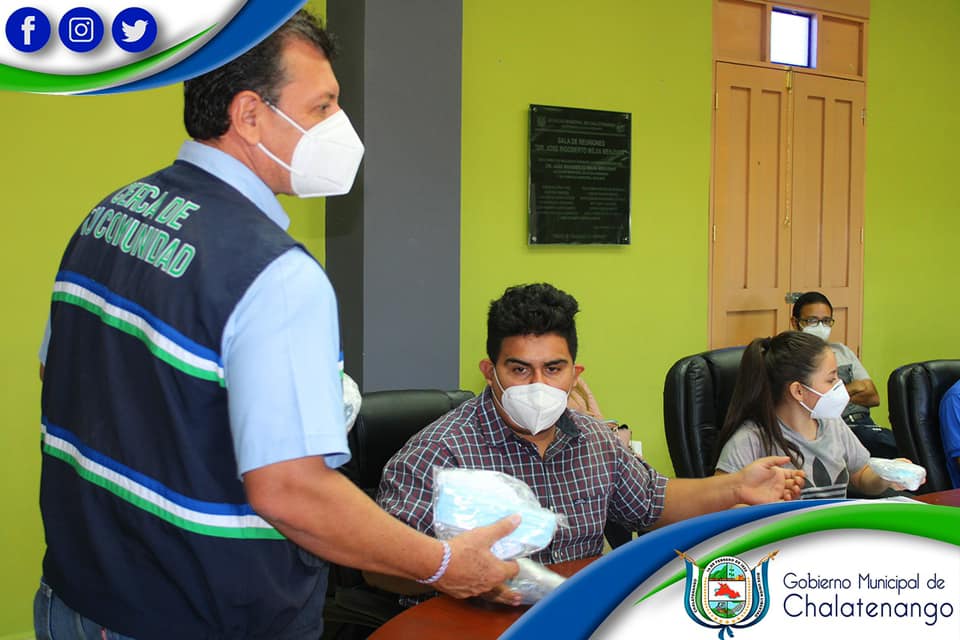 